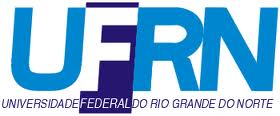 Federal University of  Rio Grande do NorteDepartment of Microbiology and ParasitologyNatal, Rio Grande do NorteMarch 17, 2014Dr. Editor Revista Ambiente e Água - An Interdisciplinary Journal of Applied ScienceTaubaté, São Paulo	Dear Dr. Editor	Please find enclosed a manuscript entitled  “Antimicrobial resistance in bacteria isolated from aquatic environments in Brazil: a systematic review”, from Ermeton Duarte do Nascimento (DO NASCIMENTO, E. D)* – Federal University of Rio Grande do Norte, Center of Biosciences, Department of Microbiology and Parasitology, Natal, Rio Grande do Norte, Brazil,) and Magnólia Fernandes Florêncio de Araújo (ARAÚJO, M. F. F.)**, - Federal University of Rio Grande do Norte, Center of Biosciences, Departament of Microbiology and Parasitology, Natal, Rio Grande do Norte, which I am submitting for exclusive consideration of publication as an article in Ambiente & Água - An Interdisciplinary Journal of Applied Science. The paper discusses the antimicrobial resistance in bacteria isolated from aquatic environments in Brazil in the last 25 years, considering the places of isolation, the main reported antimicrobial agents, genes involved in resistance, the most prevalent bacterial genera and species and the main mechanisms of resistance. It is an unpublished systematic literature review conducted by consulting scientific papers published in databases. After analysis it was realized the higher prevalence for the work done in the Southeast region, and that aquaculture is the most discussed activity and that Gram-negative bacteria are the majority in these environments, being Aeromonas spp. the most prevalent.	As the corresponding author I have read all submission instruction and I am responsible for the information inserted in the submission procedure. I assure that the contribution is original and unpublished, and it is not being evaluated for publication by other journal and that it will not be withdrawn from the editorial processes until final decision from the journal’s administration. Thank you for your consideration of our work! Sincerely,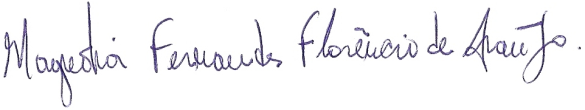 Magnólia Fernandes Florêncio de AraújoDoutor in Science (Ecology and Natural Resurces) – corresponding author *ermeton_duarte@yahoo.com.br** magffaraujo@gmail.com (corresponding author)